视频直播学生端操作指南1、参加直播：登录平台——在线学习——视频教室安排表（左侧导航）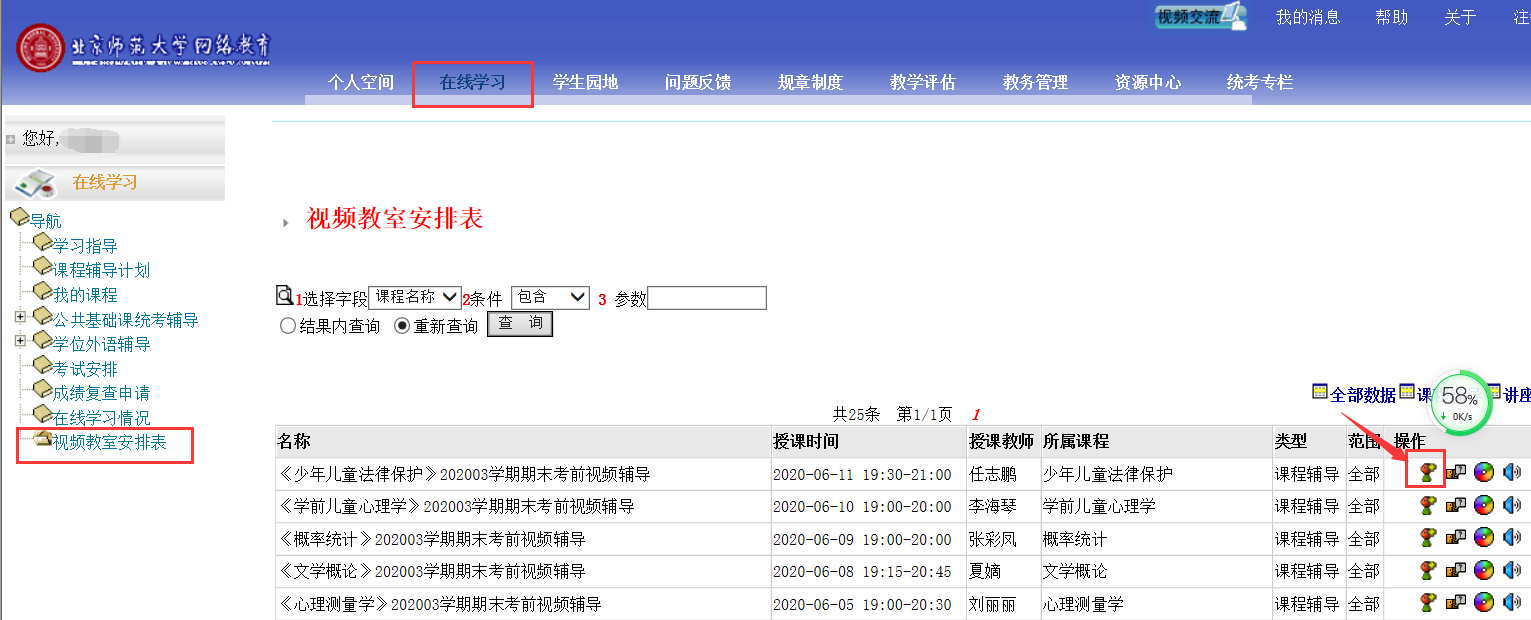 2、直播互动：在文字对话框输入文字进行互动、交流。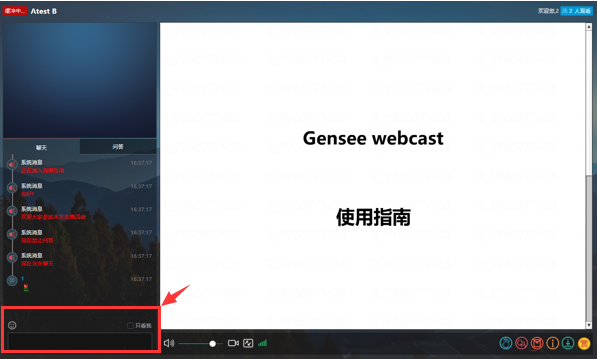 3、直播回放：登录平台——进入相应课程——课程文件夹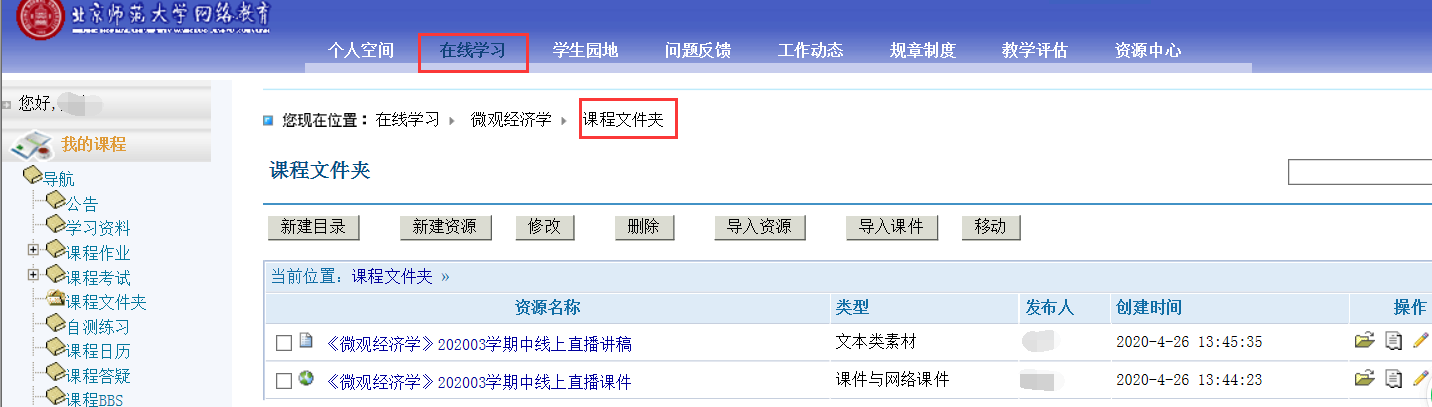 注意事项：视频直播可使用手机端实时参加，与电脑端操作步骤相同。但直播回放内容目前只能使用电脑播放，手机端无法播放。  北师大网络教育2020年5月20日